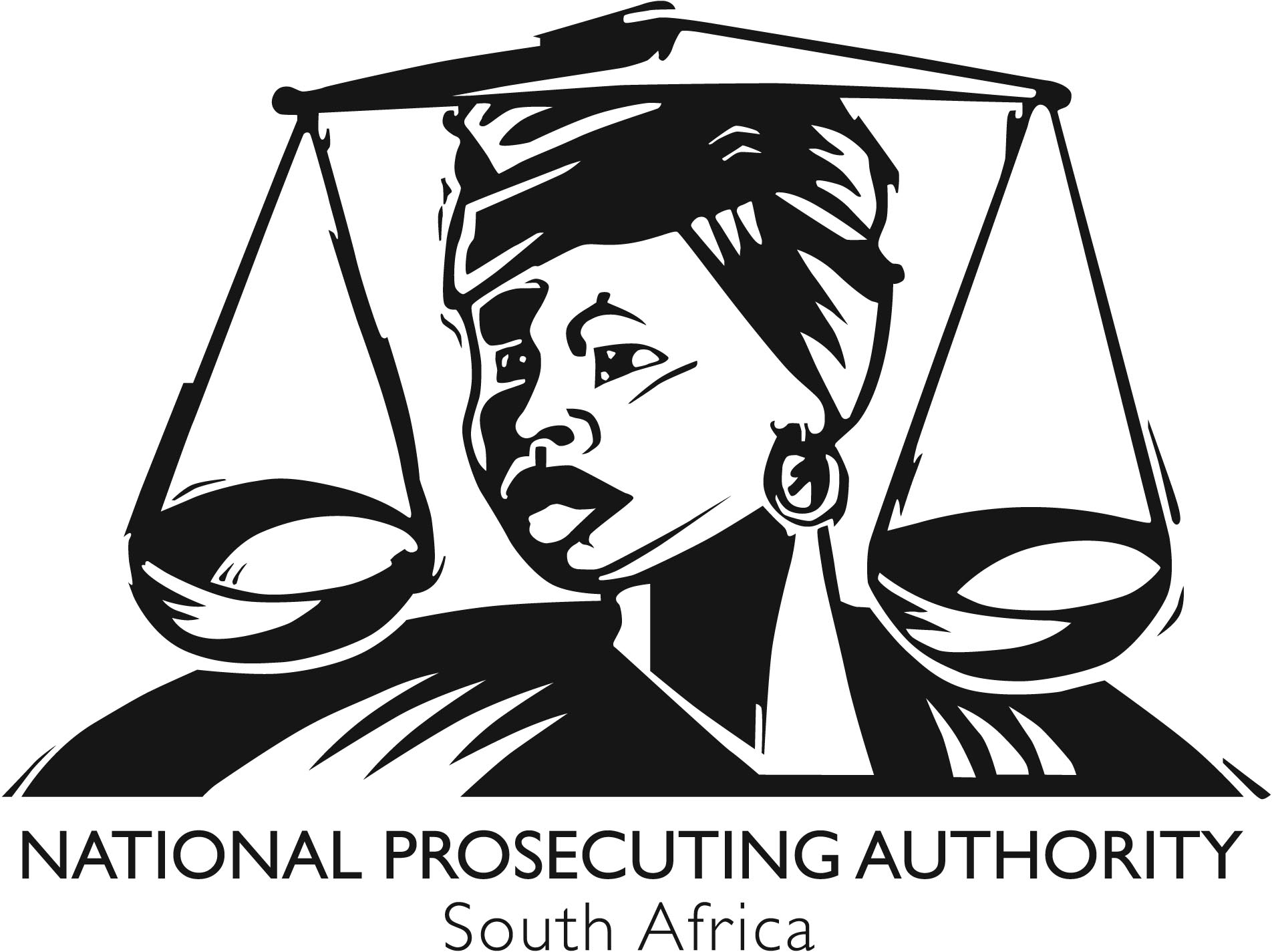 INVITATION TO BIDHard copies of the bid documents will be obtainable at the NPA VGM building (Corner Hartley and Westlake) 123 Westlake Avenue, Weavind Park, Silverton, Pretoria, and a soft copies of the bid document will be available on the NPA bid website : www.npa.gov.za ”tender” NPA Office Hours:08:00 – 16h30 (Monday to Friday)	…….Bid documents must be submitted in the bid box located at the NPA VGM building (Corner Hartley and Westlake) 123 Westlake Avenue, Weavind Park, Silverton, Pretoria. Late, electronic, scanned and facsimile submissions will not be considered.NoBid NumberDescription of serviceCompulsory Briefing session, date, time, venue.Closing date and TimeContact details1.NPA 07-15/16Appointment of a service provider to provide a facilities management services for DPP Gauteng Local Division, JohannesburgCompulsory briefing session date: 24 July 2015Venue: Ground Floor, Inner Chambers 51 Pritchard Street, JohannesburgTime: 10h00 am to 13h30 pm17 August 2015 @ 11h00tenders@npa.gov.za